TRAVEL GRANT APPLICATIONCompany detailsCompany name: Address:City / Country:Company overview Types of organisationEmployee number: Turnover: Sector: Date company was incorporated:Purpose of the visit to the Digital Transformation Event on 27th JuneAttendanceTuesday 26th: Yes / NoWednesday 27th June – Morning: Yes / NoWednesday 27th June – Afternoon: Yes / NoThursday 28th June: Yes / No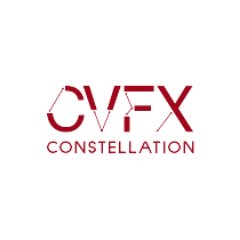 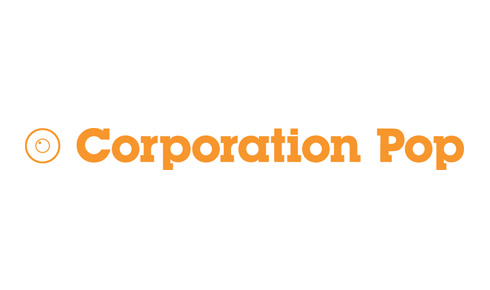 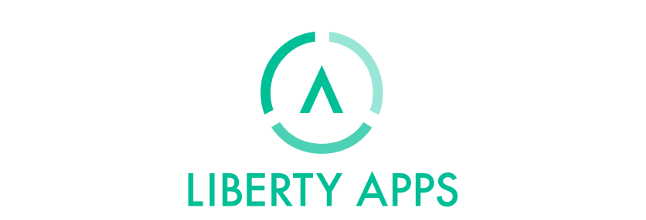 